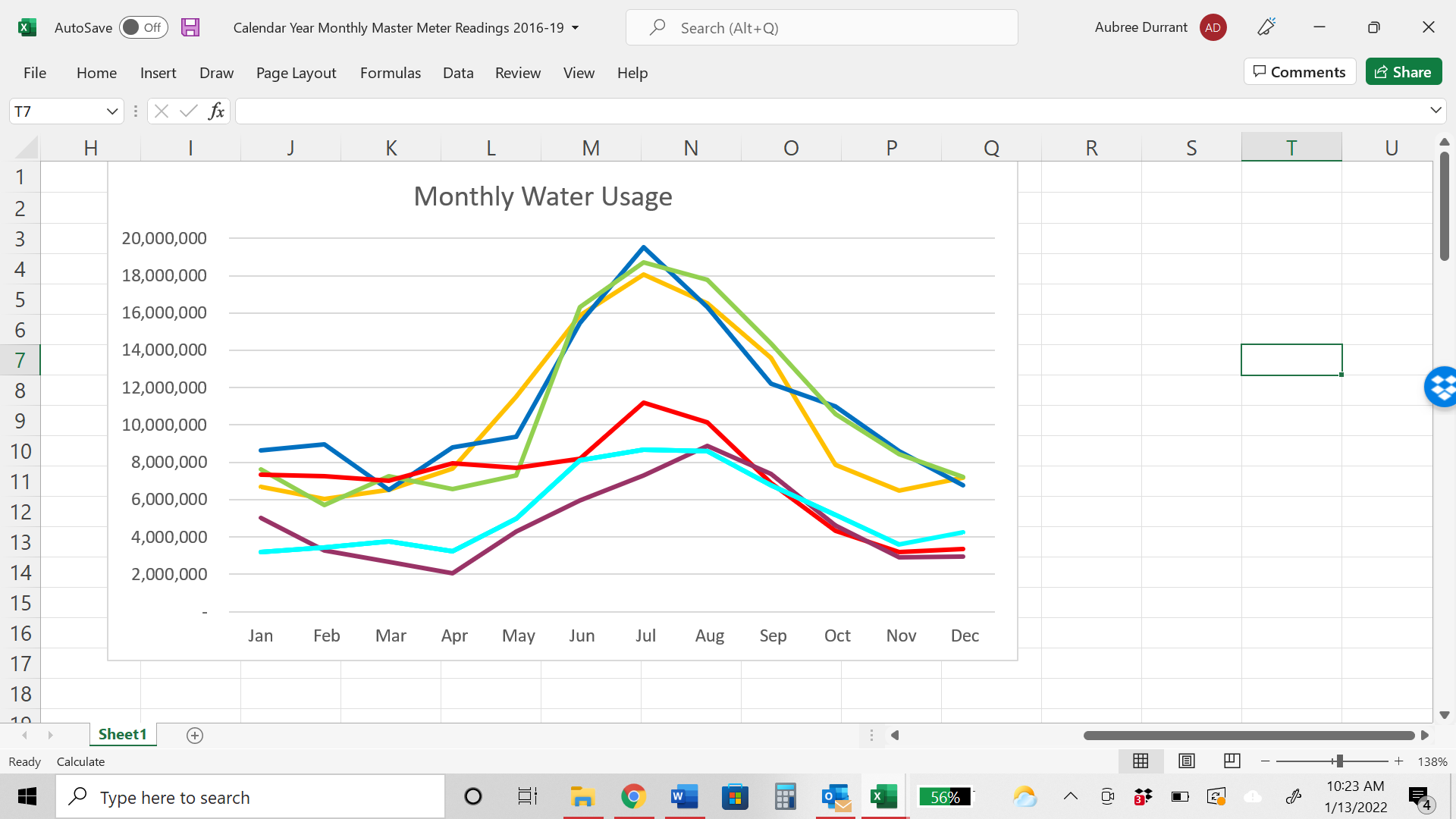 2021 – Turquoise   2020 – Purple2019 – Red    2018 – Yellow		2017 – Blue   2016 – Green	December 20215.3% of Unaccounted Water from total source water.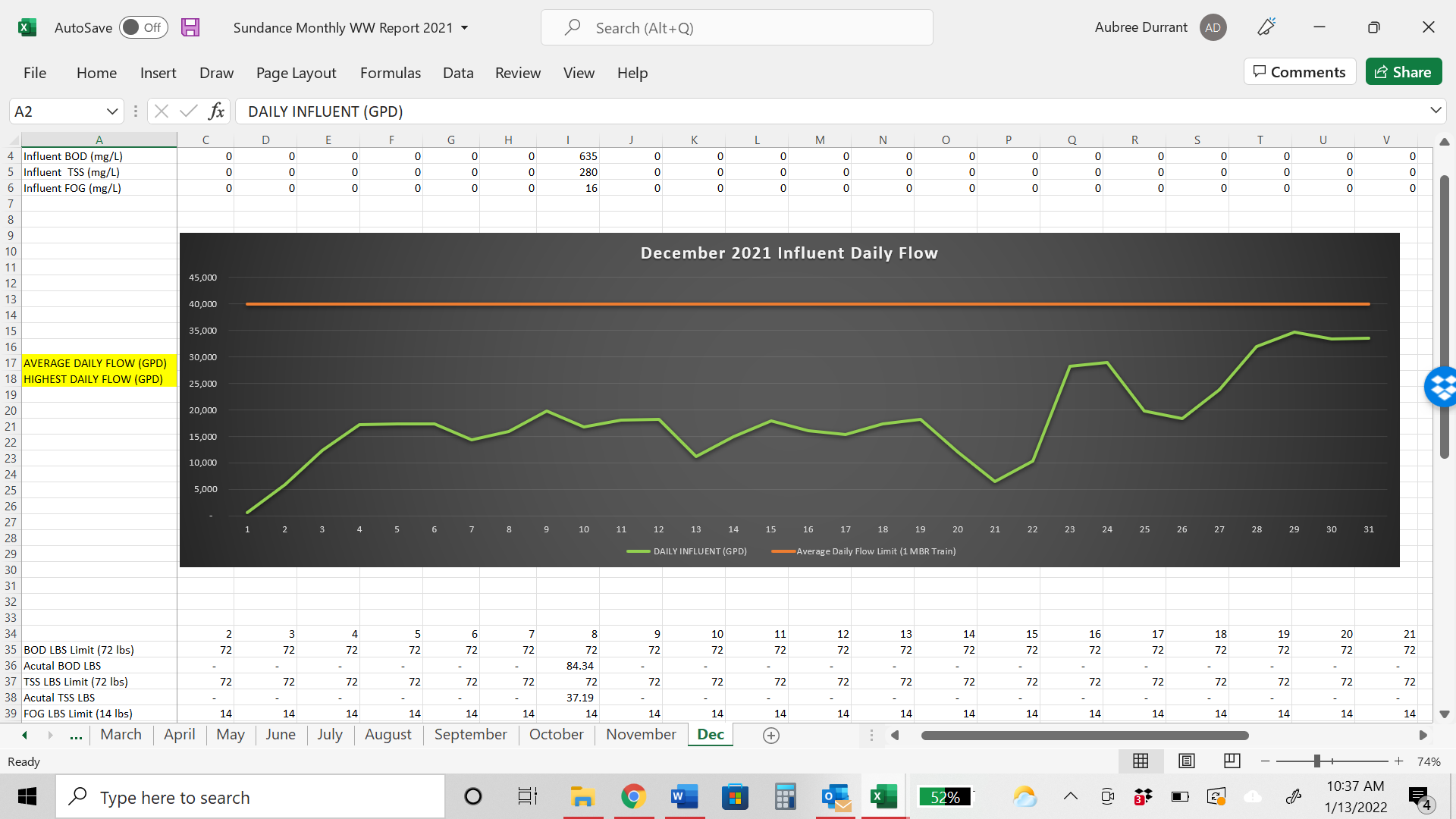 AVERAGE DAILY FLOW (GPD)             18,255 HIGHEST DAILY FLOW (GPD)             34,614 